О признании граждан малоимущими, нуждающимися в улучшении жилищных условий.Руководствуясь ст.ст. 51, 52 Жилищного кодекса РФ, Методическими рекомендациями для субъектов РФ и органов местного самоуправления по определению порядка ведения органами местного самоуправления учета граждан в качестве нуждающихся в жилых помещениях, предоставляемых по договорам социального найма, и по предоставлению таким гражданам жилых помещений по договору социального найма, утв. приказом Министерства регионального развития РФ от 25.02.2005 г. N 18),  Протоколом заседания жилищной комиссии о признании граждан малоимущими, нуждающимися в улучшении жилищных условий, предоставляемых по договорам социального найма администрации Жигаловского муниципального образования от 18.12.2023 г., решением Жилищной комиссии Жигаловского муниципального образования № 13 /2023 от 18.12.2023г., Администрация Жигаловского муниципального образования постановляет:Признать малоимущими, нуждающимися в улучшении жилищных условий следующих граждан:1.1. Рупасову  Дарью Николаевну,19.03.1992г.р.,  и членов её семьи в следующем составе: мужа – Рупасова Сергея Валерьевича, 18.07.1990г.р., дочь-Рупасову Алису Сергеевну,05.11.2011г.р.,сына - Рупасова Николая Сергеевича,25.02.2016г.р., проживающих по адресу: Иркутская  область,р.п. Жигалово, ул.50-лет, 3-1; 2. Андреевой Т.А.,  ведущему специалисту, довести  до сведения  гр. Рупасовой Д.Н.,  и членов её  семьи настоящее постановление.Глава Жигаловского  муниципального образования                                          Д.А. Лунёв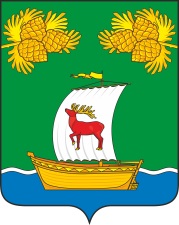 РОССИЙСКАЯ ФЕДЕРАЦИЯИРКУТСКАЯ ОБЛАСТЬАДМИНИСТРАЦИЯЖИГАЛОВСКОГО МУНИЦИПАЛЬНОГО ОБРАЗОВАНИЯПОСТАНОВЛЕНИЕРОССИЙСКАЯ ФЕДЕРАЦИЯИРКУТСКАЯ ОБЛАСТЬАДМИНИСТРАЦИЯЖИГАЛОВСКОГО МУНИЦИПАЛЬНОГО ОБРАЗОВАНИЯПОСТАНОВЛЕНИЕРОССИЙСКАЯ ФЕДЕРАЦИЯИРКУТСКАЯ ОБЛАСТЬАДМИНИСТРАЦИЯЖИГАЛОВСКОГО МУНИЦИПАЛЬНОГО ОБРАЗОВАНИЯПОСТАНОВЛЕНИЕ18.12.2023 г. №  92р.п. Жигаловор.п. Жигалово